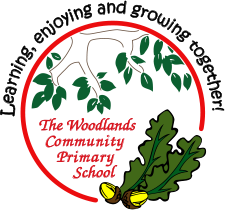 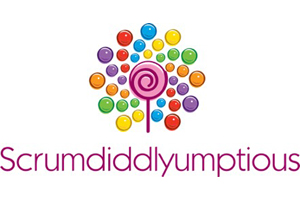 Woodlands Primary School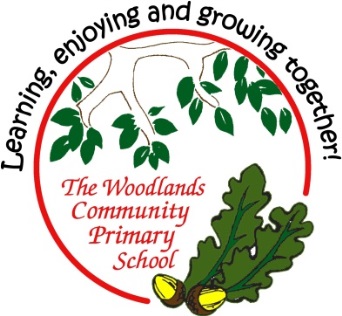 Homework Grid Spring 1Homework will be given out every Friday. Homework will be collected every Wednesday.Expected 
Week 1 Spelling practise: Look, say, cover, write, checkNow write the words in a sentence.1. ____________________________________________________________________________________2. ____________________________________________________________________________________3. ____________________________________________________________________________________4. ____________________________________________________________________________________5. ____________________________________________________________________________________Expected - Week 1 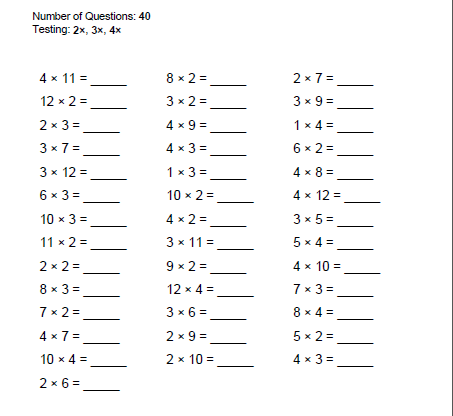 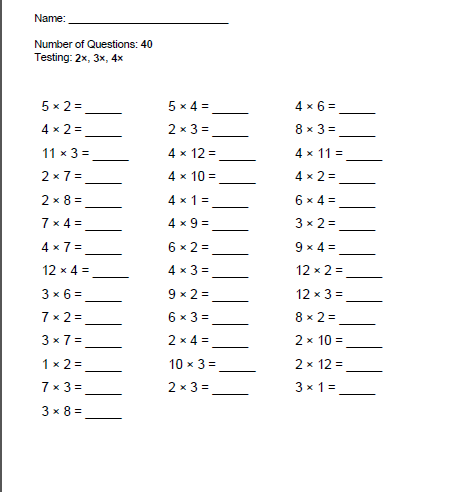 Exceeding 
Week 1 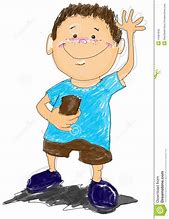 Add in the missing words and punctuation to the sentences below.
charlie is an eight year old boy who loves chocolate
his favourite chocolate bar is called a scrumdidlyumtious bar
on tuesday Charlie went to the shop after school to buy a yummy treat
the yummy treat he bought was his favourite chocolate bar 
called a __________________________________________________Now write some of your own sentences to finish this short story.Expected Week 2 Spelling practise: Look, say, cover, write, checkNow write the words in a sentence.1. _____________________________________________________________________________________2. _____________________________________________________________________________________3. _____________________________________________________________________________________4. _____________________________________________________________________________________5. _____________________________________________________________________________________6. _____________________________________________________________________________________7. _____________________________________________________________________________________ExpectedWeek 2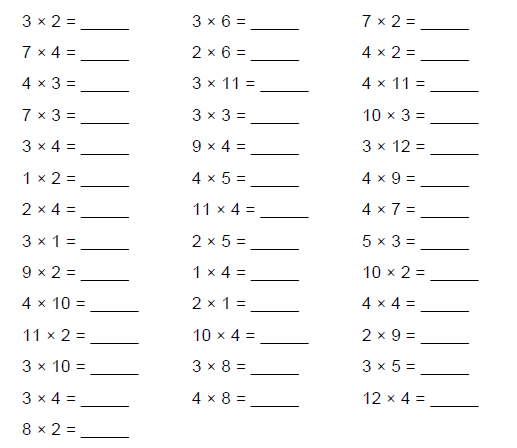 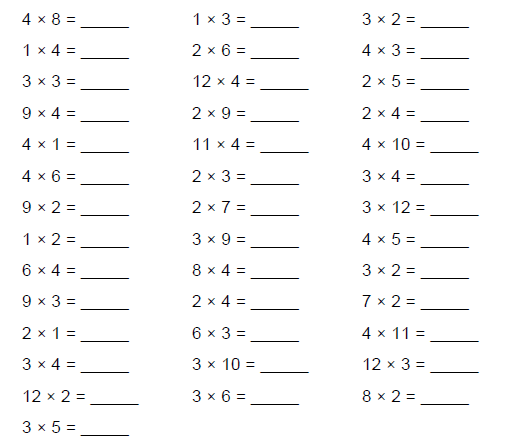 Exceeding
Week 2 - Place Value – Ordering Numbers
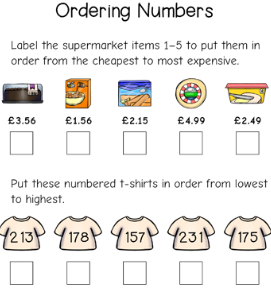 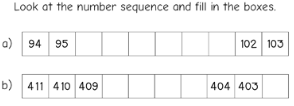 Expected - Week 3 Spelling practise: Look, say, cover, write, checkNow write the words in a sentence.1. _____________________________________________________________________________________2. ____________________________________________________________________________________3. _____________________________________________________________________________________4. _____________________________________________________________________________________5. _____________________________________________________________________________________6. _____________________________________________________________________________________7. ______________________________________________________________________________________ExpectedWeek 3 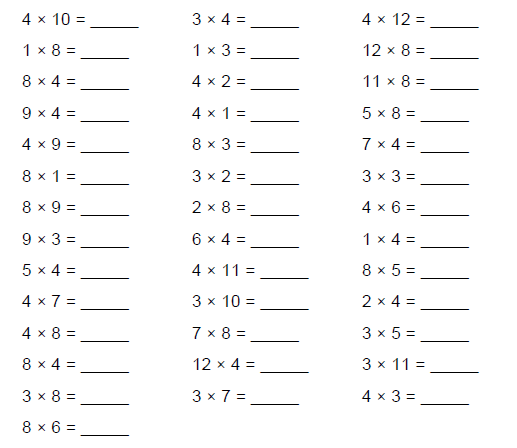 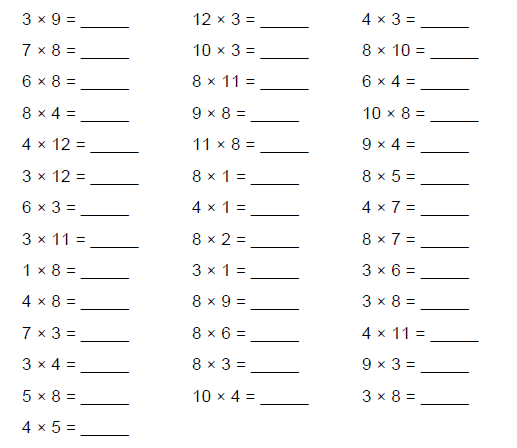 Exceeding 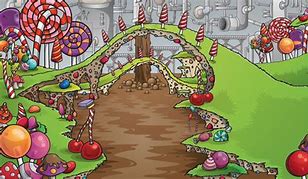 Week 3 Using adjectives to describe.Look at the picture of the chocolate factory . 
Imagine you are there and write some sentences to describe
your adventure. 
Describe what you can see, hear, smell, taste and touch.Expected Week 4 Spelling practise: Look, say, cover, write, checkNow write the words in a sentence.1. ____________________________________________________________________________________2. ___________________________________________________________________________________3. _____________________________________________________________________________________4. _____________________________________________________________________________________5. _____________________________________________________________________________________6. _____________________________________________________________________________________7. _____________________________________________________________________________________ExpectedWeek 4 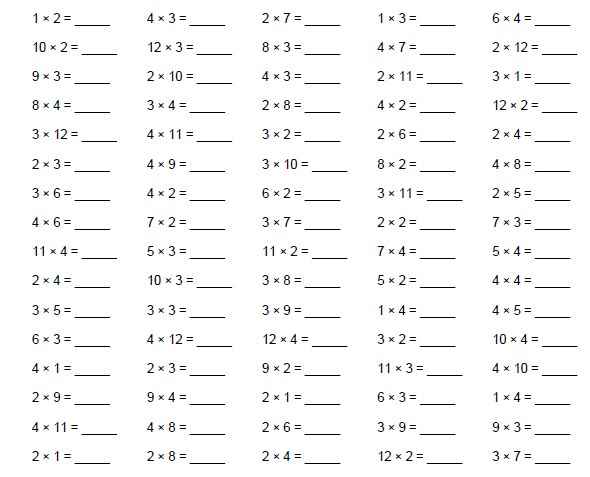 Exceeding Week 4 Addition and Subtraction                                                             Write the number sentence here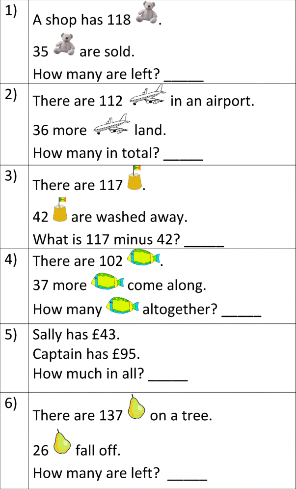 Expected - Week 5 Spelling practise: Look, say, cover, write, checkNow write the words in a sentence.1. _____________________________________________________________________________________2. _____________________________________________________________________________________3. _____________________________________________________________________________________4. ______________________________________________________________________________________5. _____________________________________________________________________________________6. ______________________________________________________________________________________Expected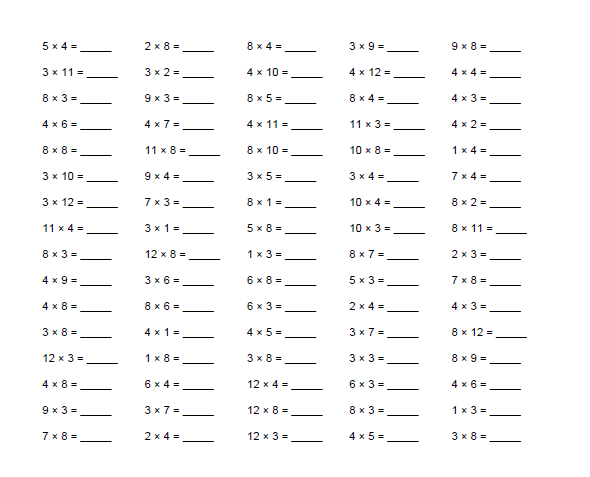 Week 5 Exceeding 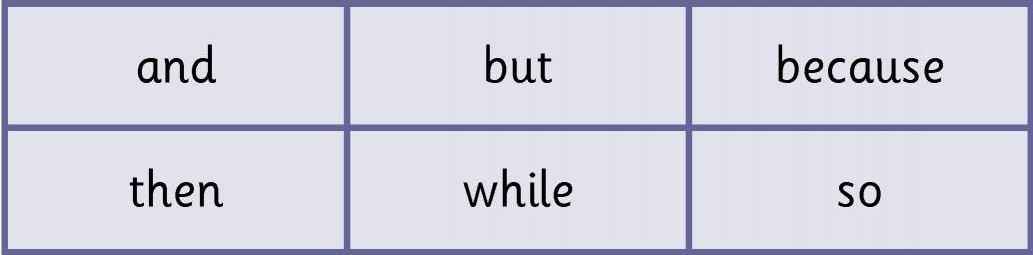 Week 5 - ConjunctionsChoose the correct conjunction to complete these sentences.Charlie put on his shoes_________________________he went to the chocolate factory.He’d hoped to go last weekend _______________________________it rained.His friend Violet could do with him ____________________________ she had done her homework.She worked really hard ____________________ she could go with Charlie.They had to be quick _________________ it was close to closing time.They managed to get there on time________________ had a fabulous day together.ExpectedWeek 6 Spelling practise: Look, say, cover, write, checkNow write the words in a sentence.1. _____________________________________________________________________________________2. _____________________________________________________________________________________3. _____________________________________________________________________________________4. _____________________________________________________________________________________5. _____________________________________________________________________________________6. _____________________________________________________________________________________ExpectedWeek 6 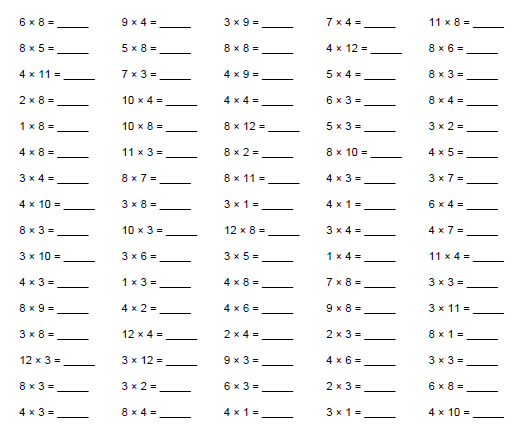 Exceeding 
Week 6 Multiplication (Partition the two digit numbers to help you)Working out space 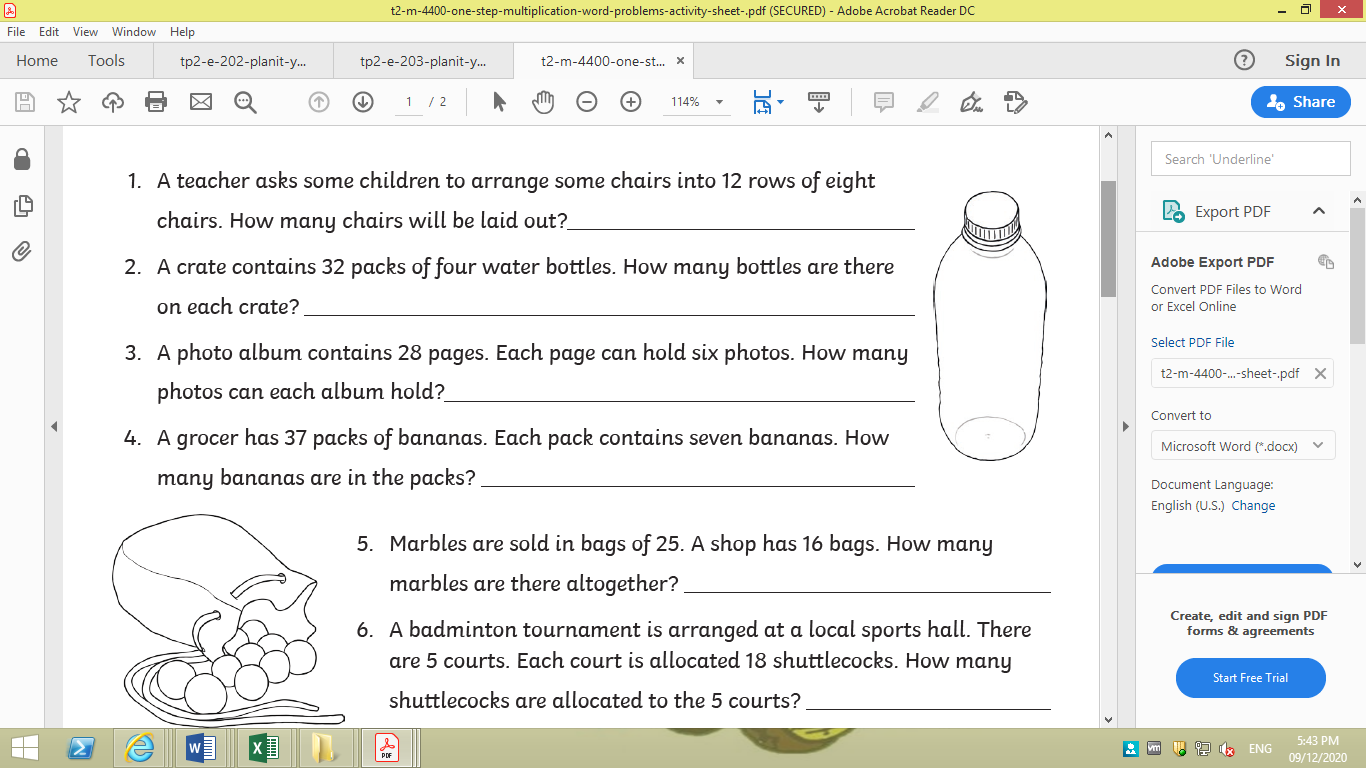 ExpectedExpectedExceeding ExpectedExceeding ExpectedExceeding ExpectedExceeding ExpectedGreater DepthThese need to be carried out every weekThese need to be carried out every weekMathsMathsEnglishEnglishSelect 2 projects from the list below to do over the half termWeek 1Reading at LEAST 3 timesSpelling Sheet short /i/ sound spelt with ‘y’Complete times table sheetsHomework tasks on Education CityBasic punctuation Select 2 projects from the list below to do over the half termWeek 2Reading at LEAST 3 timesSpelling Sheet Adding suffixesComplete times table sheetsHomework tasks on Education CityPlace ValueDesign your own SCRUMDIDDLYUMPTIOUS pizza. Which toppings would be on your dream pizza? Savoury, sweet or a bit of both?Design packaging  for it with a persuading advert. Can you encourage me to buy your pizza?Eating challenge!!Choose 5 fruits (some you’ve not tried before) and do a taste test. Describe the taste, smell and texture. Are any fruits similar to others? Which was your favourite fruit and why?Investigate different foods in your kitchen cupboards. Using the colour code system on the front of packages, make comparisons on the sugar and fat contents. Choose 5 foods and record your information. Which had the most sugar? Which had the most fat?Follow a recipe to make something SCRUMDIDDLYUMPTIOUS. Take a photo of your delicious treat before you gobble it up. Yum, yum, have fun!Week 3Reading at LEAST 3 timesSpelling Sheet Adding suffixesComplete times table sheetsHomework tasks on Education CityAdjectives to describeDesign your own SCRUMDIDDLYUMPTIOUS pizza. Which toppings would be on your dream pizza? Savoury, sweet or a bit of both?Design packaging  for it with a persuading advert. Can you encourage me to buy your pizza?Eating challenge!!Choose 5 fruits (some you’ve not tried before) and do a taste test. Describe the taste, smell and texture. Are any fruits similar to others? Which was your favourite fruit and why?Investigate different foods in your kitchen cupboards. Using the colour code system on the front of packages, make comparisons on the sugar and fat contents. Choose 5 foods and record your information. Which had the most sugar? Which had the most fat?Follow a recipe to make something SCRUMDIDDLYUMPTIOUS. Take a photo of your delicious treat before you gobble it up. Yum, yum, have fun!Week 4Reading at LEAST 3 timesSpelling Sheet prefix mis-Complete times table sheetsHomework tasks on Education CityAddition and Subtraction Design your own SCRUMDIDDLYUMPTIOUS pizza. Which toppings would be on your dream pizza? Savoury, sweet or a bit of both?Design packaging  for it with a persuading advert. Can you encourage me to buy your pizza?Eating challenge!!Choose 5 fruits (some you’ve not tried before) and do a taste test. Describe the taste, smell and texture. Are any fruits similar to others? Which was your favourite fruit and why?Investigate different foods in your kitchen cupboards. Using the colour code system on the front of packages, make comparisons on the sugar and fat contents. Choose 5 foods and record your information. Which had the most sugar? Which had the most fat?Follow a recipe to make something SCRUMDIDDLYUMPTIOUS. Take a photo of your delicious treat before you gobble it up. Yum, yum, have fun!Week 5Reading at LEAST 3 timesSpelling Sheet prefix dis-Complete times table sheetsHomework tasks on Education CityUsing conjunctionsDesign your own SCRUMDIDDLYUMPTIOUS pizza. Which toppings would be on your dream pizza? Savoury, sweet or a bit of both?Design packaging  for it with a persuading advert. Can you encourage me to buy your pizza?Eating challenge!!Choose 5 fruits (some you’ve not tried before) and do a taste test. Describe the taste, smell and texture. Are any fruits similar to others? Which was your favourite fruit and why?Investigate different foods in your kitchen cupboards. Using the colour code system on the front of packages, make comparisons on the sugar and fat contents. Choose 5 foods and record your information. Which had the most sugar? Which had the most fat?Follow a recipe to make something SCRUMDIDDLYUMPTIOUS. Take a photo of your delicious treat before you gobble it up. Yum, yum, have fun!Week 6Reading at LEAST 3 timesSpelling Sheet /k/sound spelt with ‘ch’Complete times table sheetsHomework tasks on Education CityMultiplication Design your own SCRUMDIDDLYUMPTIOUS pizza. Which toppings would be on your dream pizza? Savoury, sweet or a bit of both?Design packaging  for it with a persuading advert. Can you encourage me to buy your pizza?Eating challenge!!Choose 5 fruits (some you’ve not tried before) and do a taste test. Describe the taste, smell and texture. Are any fruits similar to others? Which was your favourite fruit and why?Investigate different foods in your kitchen cupboards. Using the colour code system on the front of packages, make comparisons on the sugar and fat contents. Choose 5 foods and record your information. Which had the most sugar? Which had the most fat?Follow a recipe to make something SCRUMDIDDLYUMPTIOUS. Take a photo of your delicious treat before you gobble it up. Yum, yum, have fun!LookSayCoverWriteCheckWriteCheckWriteCheckexampleexampelexampleexamplemythgymEgyptpyramidmysteryhymnsystemsymbollyrictypicalLookSayCoverWriteCheckWriteCheckWriteCheckExample exampelexampleexamplegardenergardeninglimitedlimitingofferingofferedbenefitedbenefitingfocusedfocusingLookSayCoverWriteCheckWriteCheckWriteCheckExampleexampelexampleexampleforgettingforgottenbeginningbeginnerpreferredpreferringoccurredoccurringforbiddencommittedLookSayCoverWriteCheckWriteCheckWriteCheckExampleexampelexampleexamplemisspellmisleadmistreatmisbehavemistrustmisprintmisusemisplacemisheardmisreadLookSayCoverWriteCheckWriteCheckWriteCheckExampleexampelexampleexampledislikedisobeydiscolourdiscoverdisappeardishonestdisallowdisbelievedisapprovediscontinueLookSayCoverWriteCheckWriteCheckWriteCheckExampleexampelexampleexampleschemechorusechocharacterachechaosstomachchemistryorchestratechnology